Publicado en  el 05/08/2014 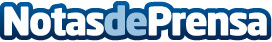 Oro y récord mundial para Hviid en 200 espaldaDatos de contacto:Nota de prensa publicada en: https://www.notasdeprensa.es/oro-y-record-mundial-para-hviid-en-200-espalda_1 Categorias: Otros deportes http://www.notasdeprensa.es